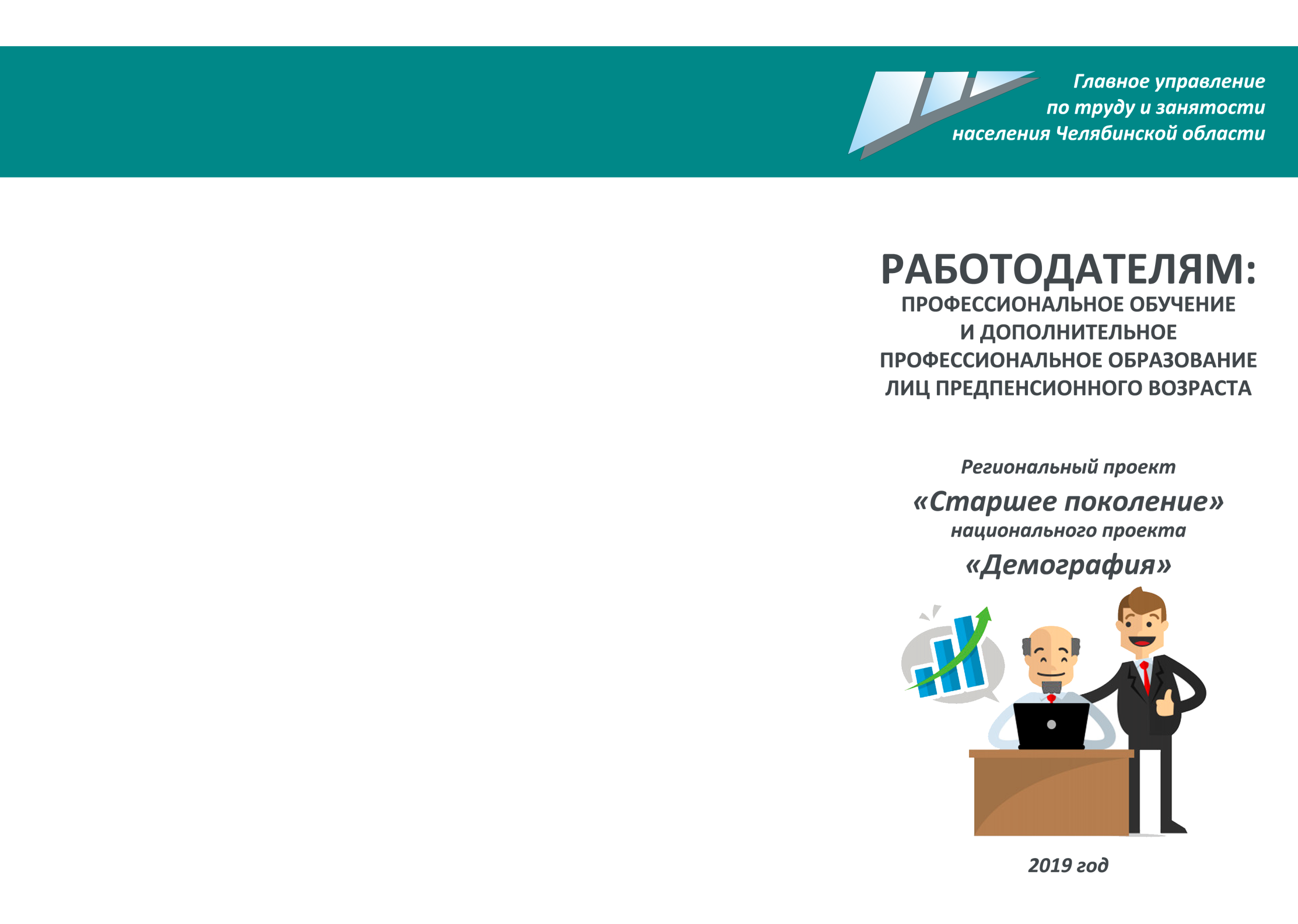 СТАРШЕЕ ПОКОЛЕНИЕ МОЖЕТ УЧИТЬСЯ!Возмещение затрат за обучение работников предпенсионного возраста осуществляется в рамках регионального проекта «Старшее поколение» национального проекта «Демография».В течение 2019-2024 годов планируется ежегодно обучить не менее 1168 работников.Сегодня 47 предприятий заявили о намерении обучить 232 работника. Среди популярных направлений учебных курсов – охрана труда, бухгалтерский учет, 1С: бухгалтерия.КУДА ОБРАЩАТЬСЯ?Адреса и телефоны территориальных ЦЗН – на сайте www.szn74.ru   Главное управление по труду и занятости населения Челябинской области454091 г. Челябинск, ул. Комсомольская, 18-АТелефон приемной: (351) 261-51-26Факс: (351) 261-42-68E-mail: depzan@sn74.ru, szn@gov74.ru  Телефон для консультаций по вопросам участия в региональном проекте 8 (351) 261-51-44В рамках проекта работодатели могут получить субсидию за затраты на профобучение и дополнительное профобразование работников предпенсионного возраста – до 68,5 тыс. рублей за 3 месяца обучения 1 работника.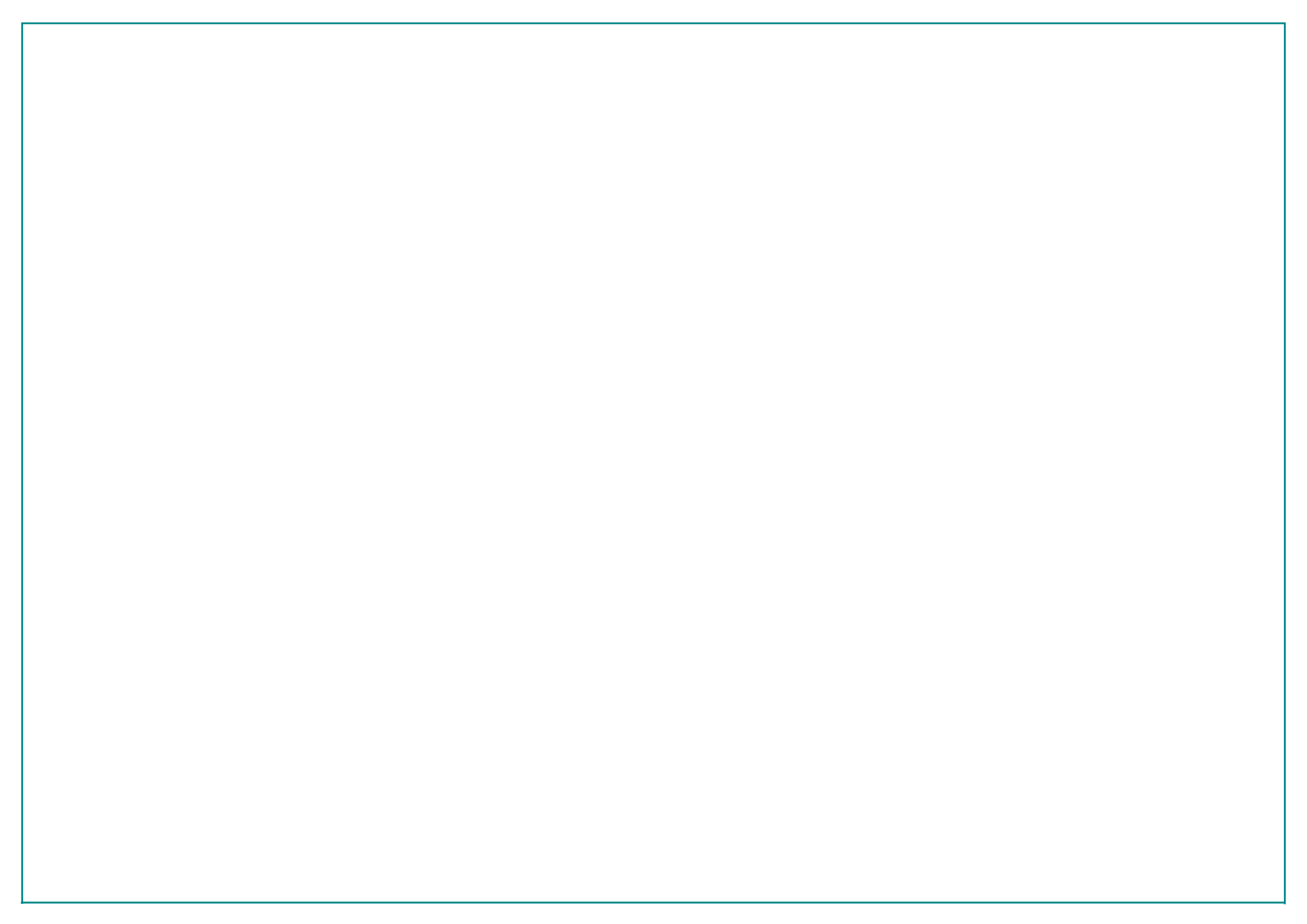 КТО МОЖЕТ ПОЛУЧИТЬ СУБСИДИЮ?юридические лица (кроме государственных (муниципальных) учреждений), индивидуальные предприниматели.КАКИХ РАБОТНИКОВ МОЖНО ОБУЧИТЬ?На обучение могут быть направлены только работники предпенсионного возраста – это период в течение пяти лет до наступления возраста, дающего право на страховую пенсию, в том числе назначаемую досрочно. Дату наступления предпенсионного возраста можно уточнить по электронной справке отделения Пенсионного фонда. Порядок выдачи электронной справки установлен постановлением Правления ПФР России от 29.10.2018 г. № 464 п. ОБУЧЕНИЕ ПОЗВОЛИТработникам:приобрести или усовершенствовать профессиональные знания, навыки, которые повысят конкурентоспособность и мобильность на рынке труда,получить документы о квалификации, переподготовке;работодателям:сохранить опытные кадры,получить квалифицированных работников,решить кадровые проблемы путем переподготовки работников, решить проблемы в части перехода на профессиональные стандарты путем переподготовки работников.УСЛОВИЯ УЧАСТИЯ:Обучение должно быть завершено до наступления права на страховую пенсию по старости.Не менее 85% обученных работников должны продолжить свою трудовую деятельность у работодателя.КАК ПОЛУЧИТЬ СУБСИДИЮ?Обратитесь в Центр занятости населения (далее - ЦЗН) и предоставьте список работников предпенсионного возраста, которым необходимо обучение. Обучите работников. Профессии, программы обучения определяет работодатель в соответствии с потребностями предприятия. Продолжительность обучения и форма определяется образовательными программами (возможно дистанционное обучение без отрыва от производства). Образовательную организацию выбирает работодатель. Обучение может проходить в образовательном центре предприятия.Заключите договор с ЦЗН.Заключить договор с ЦЗН можно на любом этапе обучения работников. После обучения предоставьте документы на получение субсидии.Порядок предоставления субсидии утвержден постановлениемПравительства Челябинской области от 28 мая 2019 г. N 233-П.